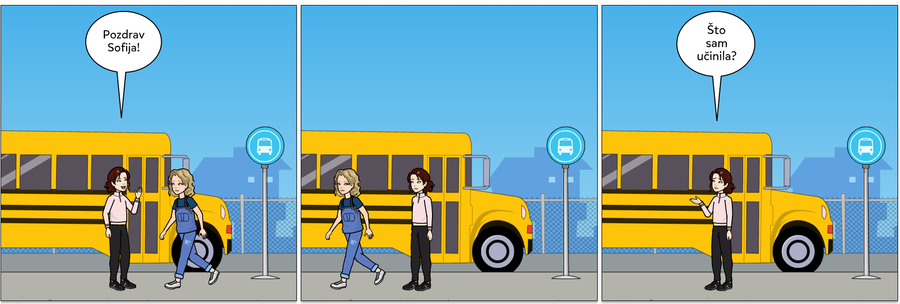 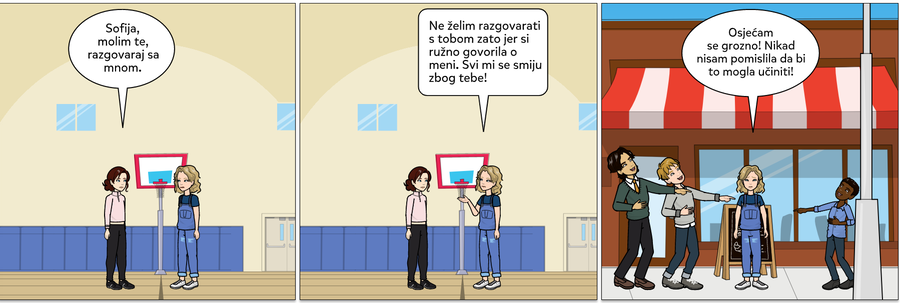 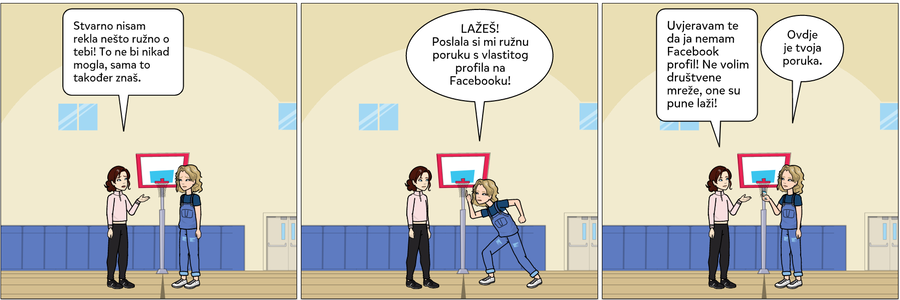 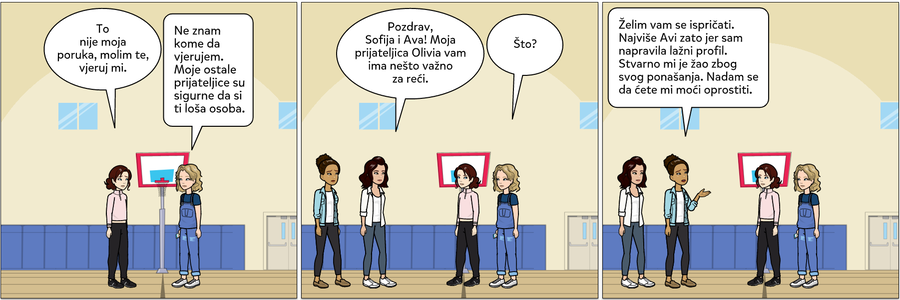 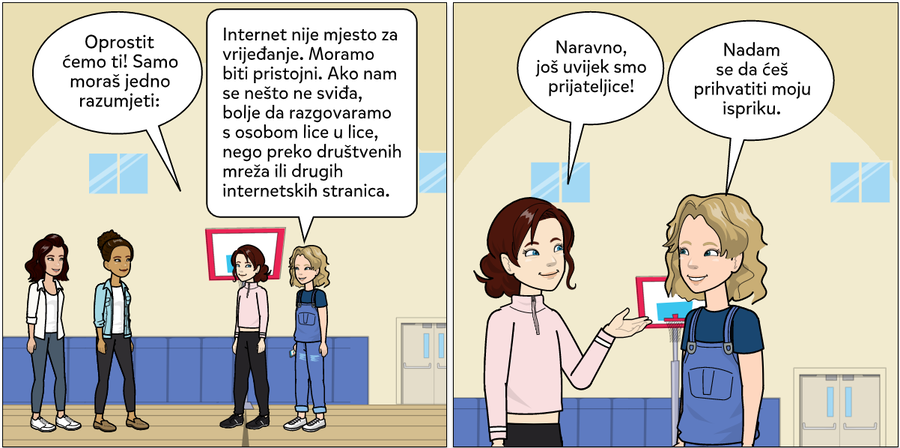 Lea Oraić, 8.b